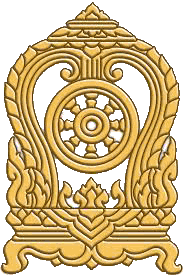 นโยบายกระทรวงศึกษาธิการ (Agenda)การขับเคลื่อนภารกิจเร่งด่วนตามประเด็นปฏิรูปการศึกษา1. ลดเวลาเรียน เพิ่มเวลารู้2. คืนครูสู่ห้องเรียน-ครูครบชั้น/ครูตรงสาขา/จำนวนนักเรียนต่อห้อง (โดยการบริหารจัดการ (ค.คืนครูผู้ทางคุณค่าแห่งแผ่นดิน))-ลดภาระครู3. การผลิตและพัฒนาครู-โครงการผลิตครูเพื่อพัฒนาท้องถิ่น-ป.บัณฑิต-การอบรมครูออนไลน์ TEPE4. การจัดการเรียนการสอน STEMในสถานศึกษา5. ยกระดับความรู้ภาษาอังกฤษ6. การอ่านออกเขียนได้ของนักเรียน7. ทวิภาคี/ทวิศึกษา8. อาชีวศึกษาเป็นเลิศ9. มหาวิทยาลัยอุดมศึกษาพี่เลี้ยง10. โครงการประชารัฐ (ด้านยกระดับคุณภาพวิชาชีพ และ ด้านการศึกษาพื้นฐานและพัฒนาผู้นำ)11. การเพิ่มประสิทธิภาพการบริหารในสถานศึกษา (การเข้าสู่ตำแหน่งของ ผอ.สถานศึกษา การนำผล O-Net มาใช้)